MembershipMt. San Antonio College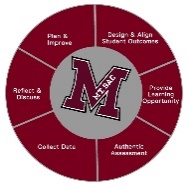 Outcomes CommitteeMinutesApril 4, 2023	2:00 pm -3:30pm – ZoomXKelly Coreas, Co-ChairProfessor, Respiratory TherapyXChris Jackson, Co-ChairProfessor, KinesiologyChris Jackson, Co-ChairProfessor, KinesiologyTammy Knott-Silva, Co-ChairAssociate Dean, KinesiologyTammy Knott-Silva, Co-ChairAssociate Dean, KinesiologyXAnnel Medina TagaraoEducational Research Assessment AnalystFawaz Al-MaloodAssociate Dean, BusinessXAida Cuenza-UvasDirector, AANAPISIAida Cuenza-UvasDirector, AANAPISIXJared BurtonProfessor, Library ScienceJared BurtonProfessor, Library ScienceXChristina CammayoProfessor, Nutrition & FoodXLandry ChaplotProfessor, Adult Basic EducationXMary Ann Gomez-AngelProfessor, Adult Basic EducationMary Ann Gomez-AngelProfessor, Adult Basic EducationJason HaywardProfessor, Counseling ServicesJason HaywardProfessor, Counseling ServicesVacantAssociated StudentsVacantAt-Large FacultyVacantAt-Large FacultyVacantAt-Large FacultyVacantAt-Large FacultyVacantAt-Large FacultyVacantAt-Large FacultyXAmy Nakamura – GuestProfessor, DanceTopicTopicUpdates/DiscussionUpdates/DiscussionUpdates/DiscussionUpdates/DiscussionOutcome/ActionOutcome/ActionOutcome/ActionWelcome & IntroductionsWelcome & IntroductionsAida Cuenza-Uvas was welcomed to the committeeAida Cuenza-Uvas was welcomed to the committeeAida Cuenza-Uvas was welcomed to the committeeAida Cuenza-Uvas was welcomed to the committeeReview of agendaReview of agendaAgenda reviewedIEPI PRT Preliminary Report added to the agendaAgenda reviewedIEPI PRT Preliminary Report added to the agendaAgenda reviewedIEPI PRT Preliminary Report added to the agendaAgenda reviewedIEPI PRT Preliminary Report added to the agendaApprovedApprovedApprovedReview of March 21 minutesReview of March 21 minutesMinutes reviewedMinutes reviewedMinutes reviewedMinutes reviewedApprovedApprovedApprovedPLO nomenclaturePLO nomenclaturePLO nomenclature was discussedPLO nomenclature was discussedPLO nomenclature was discussedPLO nomenclature was discussedAlthough, the term Program Level Outcomes and Program Learning Outcomes have been used interchangeably, the Outcomes Committee believes that consistency is important and decided to only use the term Program Level Outcomes moving forward because this term encompasses all types of programmatic outcomes that may be measured in Mt. SAC programs.Although, the term Program Level Outcomes and Program Learning Outcomes have been used interchangeably, the Outcomes Committee believes that consistency is important and decided to only use the term Program Level Outcomes moving forward because this term encompasses all types of programmatic outcomes that may be measured in Mt. SAC programs.Although, the term Program Level Outcomes and Program Learning Outcomes have been used interchangeably, the Outcomes Committee believes that consistency is important and decided to only use the term Program Level Outcomes moving forward because this term encompasses all types of programmatic outcomes that may be measured in Mt. SAC programs.ILO updateILO updateThe current Institutional Level Outcomes were reviewed The updated Mt. SAC Mission, Vision, Core Values and Goals were reviewedThe current Institutional Level Outcomes were reviewed The updated Mt. SAC Mission, Vision, Core Values and Goals were reviewedThe current Institutional Level Outcomes were reviewed The updated Mt. SAC Mission, Vision, Core Values and Goals were reviewedThe current Institutional Level Outcomes were reviewed The updated Mt. SAC Mission, Vision, Core Values and Goals were reviewedThe committee will discuss potentially updating ILOs at our next meetingThe committee will discuss potentially updating ILOs at our next meetingThe committee will discuss potentially updating ILOs at our next meetingIEPI PRT Preliminary ReportIEPI PRT Preliminary ReportThe report was shared with the committeeThe report was shared with the committeeThe report was shared with the committeeThe report was shared with the committeeInformationalThe next IEPI PRT Team Visit is scheduled for April 27InformationalThe next IEPI PRT Team Visit is scheduled for April 27InformationalThe next IEPI PRT Team Visit is scheduled for April 27Canvas/Nuventive Integration updateCanvas/Nuventive Integration updateThe committee was updated on progress  The committee was updated on progress  The committee was updated on progress  The committee was updated on progress  InformationalInformationalInformationalBook DiscussionBook DiscussionChapter 2 was discussedChapter 2 was discussedChapter 2 was discussedChapter 2 was discussedWe worked to diagram how our current assessment system worksWe will continue to discuss the book at our next meeting We worked to diagram how our current assessment system worksWe will continue to discuss the book at our next meeting We worked to diagram how our current assessment system worksWe will continue to discuss the book at our next meeting Assistant Outcomes Coordinator positionAssistant Outcomes Coordinator positionAssistant Outcomes Coordinator is open, please see All Faculty announcement from 3/29 for more information.Assistant Outcomes Coordinator is open, please see All Faculty announcement from 3/29 for more information.Assistant Outcomes Coordinator is open, please see All Faculty announcement from 3/29 for more information.Assistant Outcomes Coordinator is open, please see All Faculty announcement from 3/29 for more information.Contact Roger Willis if you are interestedContact Roger Willis if you are interestedContact Roger Willis if you are interestedAccreditationAccreditationISER Listening Sessions:IB&IIA: 4/13 2-4pm Founders Hall, 4/14 1-2 pm ZoomISER Listening Sessions:IB&IIA: 4/13 2-4pm Founders Hall, 4/14 1-2 pm ZoomISER Listening Sessions:IB&IIA: 4/13 2-4pm Founders Hall, 4/14 1-2 pm ZoomISER Listening Sessions:IB&IIA: 4/13 2-4pm Founders Hall, 4/14 1-2 pm ZoomPlease attend and provide feedback on sections that pertain to OutcomesPlease attend and provide feedback on sections that pertain to OutcomesPlease attend and provide feedback on sections that pertain to OutcomesThank You and HomeworkThank You and HomeworkRead Assessment Clear and Simple Chapter 3Read Assessment Clear and Simple Chapter 3Read Assessment Clear and Simple Chapter 3Read Assessment Clear and Simple Chapter 3We will continue to discuss the book at our next meetingWe will continue to discuss the book at our next meetingWe will continue to discuss the book at our next meetingParking Lot/Upcoming Topics:Nuventive ImproveWebsiteResources & TrainingParking Lot/Upcoming Topics:Nuventive ImproveWebsiteResources & TrainingFuture Meetings:April 18May 2May 16Future Meetings:April 18May 2May 16Future Meetings:April 18May 2May 16Future Meetings:April 18May 2May 16Important Dates:IEPI PRT Team Visit – April 27Important Dates:IEPI PRT Team Visit – April 27Important Dates:IEPI PRT Team Visit – April 27Standing Information:Outcomes WebsiteOutcomes Email Outcomes Help RequestZoom Office HoursMondays 11:00 am – 12:00 pmTuesdays 9:00 am – 10:00 am Standing Information:Outcomes WebsiteOutcomes Email Outcomes Help RequestZoom Office HoursMondays 11:00 am – 12:00 pmTuesdays 9:00 am – 10:00 am Standing Information:Outcomes WebsiteOutcomes Email Outcomes Help RequestZoom Office HoursMondays 11:00 am – 12:00 pmTuesdays 9:00 am – 10:00 am Standing Information:Outcomes WebsiteOutcomes Email Outcomes Help RequestZoom Office HoursMondays 11:00 am – 12:00 pmTuesdays 9:00 am – 10:00 am Standing Information:Outcomes WebsiteOutcomes Email Outcomes Help RequestZoom Office HoursMondays 11:00 am – 12:00 pmTuesdays 9:00 am – 10:00 am Standing Information:Outcomes WebsiteOutcomes Email Outcomes Help RequestZoom Office HoursMondays 11:00 am – 12:00 pmTuesdays 9:00 am – 10:00 am Standing Information:Outcomes WebsiteOutcomes Email Outcomes Help RequestZoom Office HoursMondays 11:00 am – 12:00 pmTuesdays 9:00 am – 10:00 am Standing Information:Outcomes WebsiteOutcomes Email Outcomes Help RequestZoom Office HoursMondays 11:00 am – 12:00 pmTuesdays 9:00 am – 10:00 am Standing Information:Outcomes WebsiteOutcomes Email Outcomes Help RequestZoom Office HoursMondays 11:00 am – 12:00 pmTuesdays 9:00 am – 10:00 am 